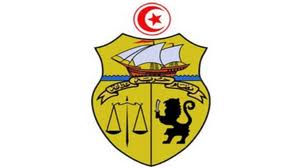 بطاقة تفقّد تطبيق دليل إجراءات المهن الصغرىحول سبل التوقي من فيروس كوفيد-19 لاستئناف الأنشطة المهنية 1- توفير مستلزمات الوقاية وحفظ الصحة:الصابون: نعم       لا      /   -  محلول مائي كحولي: نعم       لا مناديل ورقية لتجفيف الأيدي او ما يعادلها: نعم       لا الكمامات نعم       لا  (بالكمية الكافية (4 كمامات/عامل) نعم       لا ) سلات الفضلات : نعم       لا   (عددها :.........................)القفازات (لفائدة أعوان الشبابيك والقباض): نعم       لا مستلزمات التنظيف والتطهير (جافال ....): نعم       لا توفير نقطة ماء لغسل الأيدي: نعم       لا 2- مغاسل الأيدي مجهزة:         بالصابون         نعم       لا          بمناديل الورقية نعم       لا          بسلات الفضلات نعم       لا   بها أكياس بلاستيكية نعم       لا  3- استعمال أعوان الشبابيك والقباض للقفازات : نعم       لا 4- استعمال الكمامات في أماكن العمل: نعم       لا 5- احترام التباعد الجسدي في أماكن العمل:  نعم       لا      وجود علامات على الأرض لاحترام التباعد الجسدي: نعم       لا 6- تهوئة المحلات: نعم       لا     كبفية عملية التهوئة: ............................................................ 7 - التطهير:   نعم       لا       وسائل التطهير:  نعم       لا مقترح فريق التفقّد:مواصلة النشاطإمهال المؤسسة 48 ساعة لرفع الإخلالات المسجّلةإيقاف نشاط المؤسسة آنيا إلى حين تلافي الإخلالات المسجّلةالختم والإمضاء